Worksheet 10 Questions(?) or Exclamations (!)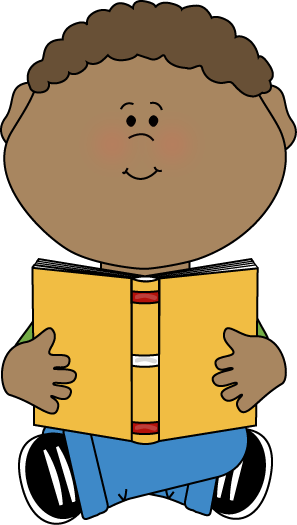 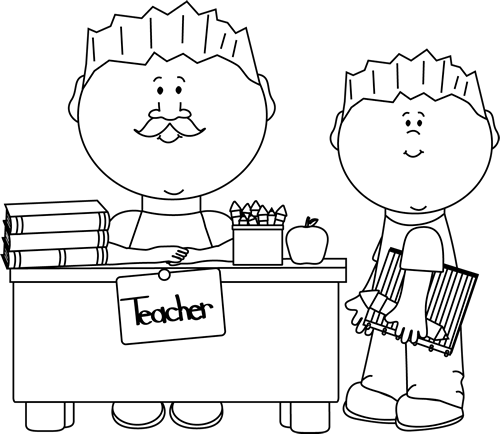 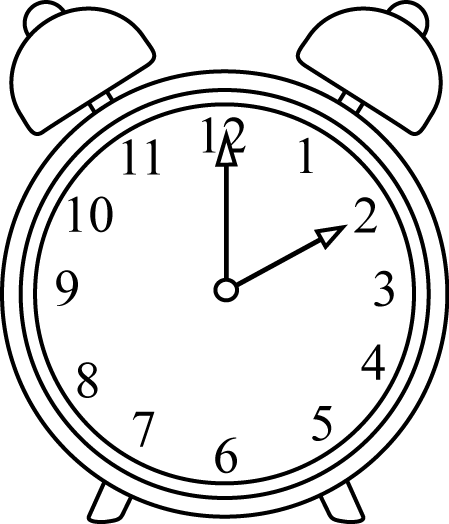 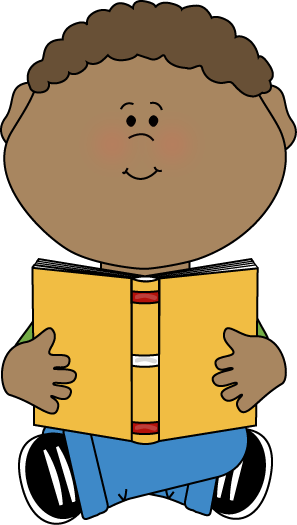 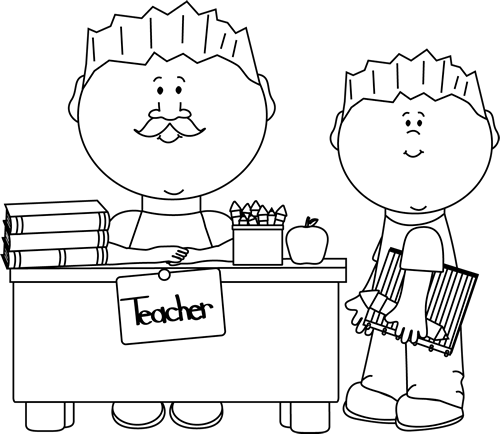 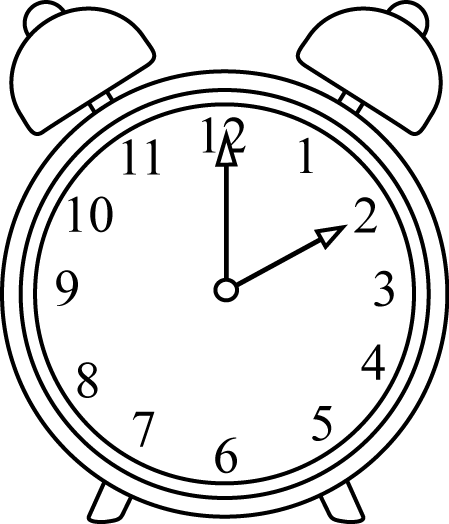 • Where’s your homework• Ow   • Who’s that   • Wow, that’s great• Sit down• Where• Why were you late• No Way• Why not• Choice• What’s the time• Do you want to come over for tea•••